TUDNIVALÓK A 2020/2021. TANÉVRE TÖRTÉNŐ ÁLTALÁNOS ISKOLAI BEIRATKOZÁSRÓLA veszélyhelyzetre való tekintettel a 7/2020. (III.25.) EMMI határozat szabályozza a  következő tanévre történő általános iskolai beiratkozást.A Tahitótfalui Pollack Mihály Általános és Alapfokú Művészeti Iskola beiskolázási körzete Tahitótfalu. Tehát a tahitótfalui lakcímmel rendelkező tanköteles diákok a „körzetes” diákok.A „körzetes” tanulók esetében a leendő elsősök szüleinek egyelőre külön teendője nincs a beiratkozással kapcsolatban, mert a fenntartónktól, a Váci Tankerületi Központtól megkapott tanköteles diákok listája alapján minden tahitótfalui leendő elsőst automatikusan felveszünk iskolánkba a KRÉTA elektronikus rendszeren keresztül 2020. április 28-ig. A körzetes tanulónak meg kell erősítenie ezt a szándékát április 28 és május 15. között lehetőleg on-line módon (ld. KRÉTA beiratkozás)A nem „körzetes” tanulók esetében, amennyiben iskolánkba szeretné a szülő leendő elsős gyermekét beíratni, akkor ezt jeleznie kell e-mailen keresztül iskolánk intézményvezetőjének, Zakar Ágnesnek a tahitotfalu.iskola@gmail.com címen. Ugyanakkor közölnie kell, hogy melyik iskola a tanuló „körzetes” iskolája.  A nem „körzetes” tanulók esetén az intézményvezető a fennmaradó szabad helyek függvényében 2020. május 21-ig dönt a tanuló felvételéről, illetve az elutasításról. Az intézményvezető tájékoztatja a szülőket és a tanköteles tanuló „körzetes” iskoláját a tanuló felvételéről.Azon „körzetes” tanulók esetében, akiket szüleik nem a mi iskolánkba szeretnék beíratni, a szülőknek fel kell venni a kapcsolatot az adott iskola intézményvezetőjével e-mailen keresztül és jeleznie kell, hogy oda szeretné beíratni gyermekét. Ugyanakkor közölnie kell, hogy melyik iskola a tanuló „körzetes” iskolája.  A nem „körzetes” tanulók esetén az adott iskola intézményvezetője a fennmaradó szabad helyek függvényében 2020. május 21-ig dönt a tanuló felvételéről, illetve az elutasításról. Az intézményvezető tájékoztatja a szülőket és a tanköteles tanuló „körzetes” iskoláját a tanuló felvételéről.A veszélyhelyzetre való tekintettel kérjük, hogy gyermeke általános iskolai beíratását lehetőség szerint online módon intézze a KRÉTA rendszer e-Ügyintézési felületén keresztül, amelyet a https://eugyintezes.e-kreta.hu/kezdolap elérhetőségen talál meg.  (használata ld KRÉTA beiratkozás)Az online felületen a gyermekek körzetes iskolába való beíratási szándékának megerősítése úgy történik, hogy a gyermek azonosításához szükséges adatok megadása után megjelölik az intézményt. Online jelentkezés esetén a felületre fel lehet tölteni a dokumentumok másolatát, személyes megjelenés esetén pedig kérjük bemutatni, illetve átadni az intézményi ügyintézőnek. A 7/2020. (III. 25.) EMMI határozat alapján az online beiratkozás esetén az eredeti iratok bemutatására a 2020/2021. tanév első napján kerül sor.Az életvitelszerű ott lakásra és a közös szülői felügyeleti jog gyakorlására vonatkozó nyilatkozatokat elektronikus beiratkozás esetén a KRÉTA e-Ügyintézés felületén - az adatok megadását követően - az „Előnézet” ikonra kattintva tudja letölteni és aláírást követően fel tudja tölteni a rendszerbe. Személyes megjelenéssel történő beiratkozás esetén a formanyomtatványokat az intézmény biztosítja.Amennyiben az elektronikus úton történő beiratkozás az Ön számára nem megoldható, a köznevelési intézmények lehetőséget biztosítanak a személyes ügyintézésre is. Tájékoztatjuk, hogy személyes megjelenéssel történő beiratkozás esetén a járványügyi helyzettel összefüggésben bevezetett fokozott óvintézkedésekkel kell számolni.  Iskolánkban a jelentkezések személyes benyújtására Április 28-május 15-ig hétköznapokon naponta 8-16 óráig van lehetőség a Kossuth Lajos utca 26. szám alatti épület titkárságán.A fentiek miatt az általános iskola 1. évfolyamára való beiratkozás időtartama elhúzódik, ezért a szülők türelmét kérjük. A szülők gyermekük iskolai felvételéről határozatot kapnak 2020. május végéig. A tanuló osztályba sorolása az általános iskola első évfolyamára történt felvétel után zajlik, melyet a Pedagógiai Programunk 1. 11. A felvételi eljárás különös szabályai, 1. 11.1. Az általános iskola felvételi eljárása c. alpontjai szabályozzák (Pedagógiai Program 33-34. oldal). Mivel iskolánk zeneiskola is, így lehetőség van a leendő elsősök zeneiskolai beíratására az általános iskolába történt beiratkozás után. A Pedagógiai Programunk 1. 11. 2. pontja szabályozza A zeneiskola felvételi eljárását (Pedagógiai Program 34-36. oldal). A Pedagógiai Programunk az iskolai honlapunkon a közérdekű dokumentumok között megtalálható: http://www.pollackmihalyiskola.hu/ckfinder/userfiles/files/PEDPROG032405.pdfAjánljuk a kedves szülők figyelmébe a honlapunkat: http://www.pollackmihalyiskola.hu/, ahol friss és sok hasznos információt találnak iskolánkról.A veszélyhelyzet miatt a leendő elsősöknek 2020. 04. 08-ra meghirdetett Iskolába hívogató c. program elmarad.Az iskola központi épületében (a tavaszi szünet, 2020. április 9-14. kivételével) munkanapokon 8-16 óráig ügyeletet tartunk. Keressenek bennünket bátran a következő elérhetőségeken:E-mail: szigetisk@gmail.com vagy tahitotfalu.iskola@gmail.comTelefon: 06-26-385-741Szeretettel várjuk a leendő elsős diákokat!Zakar ÁgnesintézményvezetőTahitótfalui Pollack Mihály Általános Iskola és Alapfokú Művészeti Iskola2021 Tahitótfalu, Kossuth Lajos u. 26.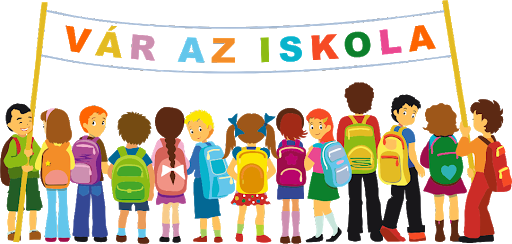 